I-MERKEZİN MİSYON VE VİZYONU          Boğaziçi Üniversitesi Barış Eğitimi Uygulama ve Araştırma Merkezinin misyonu barış eğitimi anlayışını örgün ve yaygın eğitim sistemine entegre ederek barışçıl çözüm anlayışı ve kültürünün oluşmasına katkıda bulunmaktır.          Merkezin vizyonu diğer üniversiteler, eğitim kurumları, sivil toplum kuruluşları ve barış merkezleri ile koordinasyon içinde çalışarak sosyal adalet ve insan haklarına saygının eğitim okurumları üzerinden artırılması için barış eğitiminin tanıtılması ve çatışma/uzlaşmazlıkların dönüştürülmesi konusundaki yöntemlerin yaygınlaştırılması için çalışma, araştırma ve uygulama yapmaktır.           Merkez temel olarak hak bazlı, sosyal adalet ve eşitliğe dayalı bir eğitim sistemi politikasını temel alır. Öncelikleri insan hakları, çevre bilinci, çatışma dönüşümü, demokratik vatandaşlık, şiddetsiz iletişim, barış gazeteciliği, eğitim ekolojisi, sanat ve sosyal dönüşüm konularında eğitici eğitimleri uygulamak, müfredat geliştirmek ve barış eğitimi ve gazeteciliği alanlarında paneller, film haftaları, konuşmalar düzenleyerek alanın görünürlüğünü sağlamak ve araştırma yapmaktır.II-MERKEZ TARAFINDAN DÜZENLENEN BİLİMSEL TOPLANTILARToplantının Adı		: Küresel Gelecekte  Yol Haritası: 21. Yüzyılda Barış, Kriz ve                                                              Çatışmalar; Türkiye Nasıl Bir Rol Oynayabilir? Düzenleyen Merkez Üyesi     : Nur Bekata Mardin, Fatoş ErkmanTarih                                            	: 13 Kasım 2014Düzenlendiği Yer	: Boğaziçi ÜniversitesiKatılımcı Sayısı	: 40Sunulan Bildiri Adedi	: 1Toplantının Adı		: Barış Psikolojisi   Düzenleyen Merkez Üyesi     : Nur Bekata Mardin, Fatoş ErkmanTarih                                            	: 08 Kasım 2014Düzenlendiği Yer	: Boğaziçi ÜniversitesiKatılımcı Sayısı	: 50Sunulan Bildiri Adedi	: 1Toplantının Adı		: Surprises in the RuinsDüzenleyen Merkez Üyesi     : Gamze Sart, Aylin VartanyanTarih                                            	: 18 Kasım 2014Düzenlendiği Yer	: Boğaziçi ÜniversitesiKatılımcı Sayısı	: 50Sunulan Bildiri Adedi	: SergiToplantının Adı		: Somnur Vardar’ın “Yolun Başında” Filminin PaneliDüzenleyen Merkez Üyesi     : Aylin VartanyanTarih                                            	: Mayıs 2014Düzenlendiği Yer	: Boğaziçi ÜniversitesiKatılımcı Sayısı	: 20Sunulan Bildiri Adedi             : 5Toplantının Adı		: Komşular Başlıklı Film Haftası (4 Film Gösterimi)Düzenleyen Merkez Üyesi     : Aylin VartanyanTarih                                            	: Mayıs 2014Düzenlendiği Yer	: Boğaziçi ÜniversitesiKatılımcı Sayısı	: 120Toplantının Adı		: “Barışın Renkleri Çocukta Başlar’’ (Annabel Dilara                                                               Seggie’nin  (Yaş 5.5) Resimleri ile)Düzenleyen Merkez Üyesi     : Fatoş ErkmanTarih                                            	: 08 Kasım 2014Düzenlendiği Yer	: Boğaziçi ÜniversitesiKatılımcı Sayısı	: 40Toplantının Adı		: Değişim ve Dönüşüm: Tasarımsal Düşünme ve EmpatiDüzenleyen Merkez Üyesi     : Gamze Sart Tarih                                            	: Nisan 2014Düzenlendiği Yer	: İstanbul ÜniversitesiKatılımcı Sayısı	: 70Sunulan Bildiri Adedi             : 1Toplantının Adı		: Duygusal Zeka ve Dönüştürücü LiderlikDüzenleyen Merkez Üyesi     : Gamze Sart Tarih                                            	: Mayıs 2014Düzenlendiği Yer	: İstanbul ÜniversitesiKatılımcı Sayısı	: 160Sunulan Bildiri Adedi             : 1Toplantının Adı		: Sosyal İnovasyonDüzenleyen Merkez Üyesi     : Gamze Sart Tarih                                            	: Eylül 2014Düzenlendiği Yer	: İstanbul ÜniversitesiKatılımcı Sayısı	: 45Sunulan Bildiri Adedi             : 1Toplantının Adı		: İhtiyaçları Anlama ve Dönüştürme: EmpatiDüzenleyen Merkez Üyesi     : Gamze Sart Tarih                                            	: Kasım 2014Düzenlendiği Yer	: İstanbul ÜniversitesiKatılımcı Sayısı	: 40Sunulan Bildiri Adedi             : 1Toplantının Adı		: EngAGEMENT: Sağlıklı Yaşlanma ve YasamaDüzenleyen Merkez Üyesi     : Gamze Sart Tarih                                            	: Kasım 2014Düzenlendiği Yer	: İstanbul ÜniversitesiKatılımcı Sayısı	: 60Sunulan Bildiri Adedi             : 1III-MERKEZ ÜYELERİNİN KATILDIKLARI BİLİMSEL TOPLANTILARToplantının Adı		: American Folklore Association 2014 Annual MeetingKatılan Merkez Üyesi	: Aylin VartanyanTarih		: 05-08 Kasım 2014Düzenlendiği Yer 		: Santa Fe, ABDSunulan Bildirinin Adı	: "Turn of Breath. Exploring Liminality Through Boal’s Forum                                                              Theater"Toplantının Adı		: 1. Uluslararası Çocuk Koruma KongresiKatılan Merkez Üyesi	: Fatoş ErkmanTarih		: 24 Ekim 2014Düzenlendiği Yer 		: Kadir Has Üniversitesi Cibali KampüsüSunulan Bildirinin Adı	: "Çocukları İstismar ve İhmalden Korumada Atılacak Adımlar için                                                               Öneriler"Toplantının Adı		: Workshop on Transforming Humiliation and Violent ConflictKatılan Merkez Üyesi	: Hayal KöksalTarih		: 04-05 Aralık 2014Düzenlendiği Yer 		: New York, ABDSunulan Bildirinin Adı	: ‘’Transforming Humiliation and Violent Conflict through                                                               Effective Teacher Training Programs‘‘Toplantının Adı		: Eğitimde Barış Kültürü ve Mekan Kurgusu İlişkisi ÇalıştayıKatılan Merkez Üyesi	: Maggie Pınar, Mine Göl Güven, Nur Bekata MardinTarih		: 03 Mayıs 2014Düzenlendiği Yer 		: Marmara Soroptimistler Kulübü Balat Kültür Evi İstanbulSunulan Bildirinin Adı	: ‘’Eğitimde Barış Kültürü ve Mekan Kurgusunun İlişkisi-I;                                                              Eğitimde Barış Kültürü Ekolijisi Yaklaşımı-II‘‘Toplantının Adı		: Uluslararası Okul Öncesi Eğitim Kongresi ‘Disiplinlerarası                                                              Katkı, Kuram ve Uygulama DeneyimleriKatılan Merkez Üyesi	: Maggie Pınar, Ebru Ajtan AcarTarih		: 25 Eylül 2014Düzenlendiği Yer 		: İstanbul Kültür ÜniversitesiSunulan Bildirinin Adı	: ‘’Erken Çocukluk Dönemi’nde Aynadan Karşıya                                                              Bakmak:“Aynamdaki Sen"; Barış Eğitiminde Farklılıklara Saygı‘‘Toplantının Adı		: 1. Uluslararası Çocuk Koruma KongresiKatılan Merkez Üyesi	: Fatoş Erkman, Maggie PınarTarih		: 24 Ekim 2014Düzenlendiği Yer 		: Kadir Has Üniversitesi Cibali KampüsüSunulan Bildirinin Adı	: "Barışçıl Okuldan Toplumsal Barışa-Demokratik Yurttaş Eğitimi "Toplantının Adı		: Forum: Çocuk Hakları Sözleşmesi’nin 20. Yılında NeredeyizKatılan Merkez Üyesi	: Fatoş ErkmanTarih		: 19 Kasım 2014Düzenlendiği Yer 		: İstanbul ÜniversitesiSunulan Bildirinin Adı	: Panelde KonuşmaToplantının Adı		: 5th International Conference on Education & Educational                                                              Psychology (ICEEPSY 2014)Katılan Merkez Üyesi	: Gamze SartTarih		: 22-25 Eylül 2014Düzenlendiği Yer 		: KıbrısSunulan Bildirinin Adı	: ‘Women Leadership in Higher Education Institutions of Turkey ‘‘Toplantının Adı		: INTED 2014 8th International Technology, Education and                                                              Development ConferenceKatılan Merkez Üyesi	: Gamze SartTarih		: 10-12 Mart 2014Düzenlendiği Yer 		: Valencia, SpainSunulan Bildirinin Adı	: ‘’Experiences Related to Creative Thinking-Oriented Workshops‘‘ Toplantının Adı		: INTED 2014 8th International Technology, Education and                                                              Development ConferenceKatılan Merkez Üyesi	: Gamze SartTarih		: 10-12 Mart 2014Düzenlendiği Yer 		: Valencia, SpainSunulan Bildirinin Adı	: ‘’Gender Differences in Choice of Careers in Science, Technology,                                                              Engineering, and Mathematics (STEM): Case of Turkey‘‘Toplantının Adı		: 1st Eurasian Educational Research Congress, International                                                              EJER 2014 Congress Katılan Merkez Üyesi	: Gamze SartTarih		: 24-26 Nisan 2014Düzenlendiği Yer 		: İstanbulSunulan Bildirinin Adı	: ‘The Effects of Creativity on the Higher Education: Case of                                                               Turkey‘‘Toplantının Adı		: 5th International Conference on Education & Educational                                                              Psychology (ICEEPSY 2014)Katılan Merkez Üyesi	: Gamze SartTarih		: 22-25 Eylül 2014Düzenlendiği Yer 		: KıbrısSunulan Bildirinin Adı	: ‘’Lean Principles and Practices in Increasing the Performances in                                                              Higher Education Institutions‘‘Toplantının Adı		: 5th International Conference on Education & Educational                                                              Psychology (ICEEPSY 2014)Katılan Merkez Üyesi	: Gamze SartTarih		: 22-25 Eylül 2014Düzenlendiği Yer 		: KıbrısSunulan Bildirinin Adı	: ‘The Effects of the Students’ Mobility on Turkish Higher                                                              Education Governance ‘‘Toplantının Adı		: 2nd International Congress on Clinical&Counselling                                                              Psychology (CPSYC 2014)Katılan Merkez Üyesi	: Gamze SartTarih		: 01-04 Aralık 2014Düzenlendiği Yer 		: AntalyaSunulan Bildirinin Adı	: ‘’Effects of Self-Efficacy and Emotional Intelligence on Preventing                                                              Mobbing at University Environments‘‘IV-MERKEZDE SÜRDÜRÜLEN PROJELER VE RAPOR DÖNEMİNDE TAMAMLANAN PROJELERProje Adı	: Barışçıl Okuldan Toplumsal Barışa–Demokratik Yurttaş                                                              EğitimiYürütücüsü	: OrtakDestekleyen Kuruluşlar	: Avrupa BirliğiBaşlangıç Yılı	: 2013Durumu	: Devam EdiyorProje Adı	: Vocational Education and TrainingYürütücüsü	: OrtakDestekleyen Kuruluşlar	: AB Erasmus + Leonardo Da Vinci Lıfelong Learning ProgrammeBaşlangıç Yılı			: 2013Durumu	: Devam EdiyorProje Adı	: ClusterYürütücüsü	: OrtakDestekleyen Kuruluşlar	: -Başlangıç Yılı			: 2013Durumu	: Devam EdiyorProje Adı	: Development in MediterraneanYürütücüsü	: OrtakDestekleyen Kuruluşlar	: H2020–MSCA-RISE-2014Başlangıç Yılı			: 2014Durumu	: Devam EdiyorV-MERKEZ TARAFINDAN DÜZENLENEN EĞİTİM PROGRAMLARIVI-MERKEZ TARAFINDAN SUNULAN DANIŞMANLIK HİZMETLERİVII-MERKEZ ÜYELERİNİN ALDIKLARI HİZMET, BİLİM-SANAT, TEŞVİK ÖDÜLLERİVIII-MERKEZ AĞIRLIKLI, MERKEZİN KATKISIYLA YAPILAN ÇALIŞMALARA DAYANDIRILARAK YAYINLANAN BİLİMSEL YAYINLARKitapKöksal, H., “Çekirdekten Yetiştirme”,  Dignity Press, 2014.Onursal, B., Özdemir, I., “Barış Kültürü ve Mekan Kurgusu İlişkisi”, Marmara Soroptimist Külübü           Derneği, ss.10-18; 18-22, Istanbul, 2014.BildiriGöl-Güven, M., Pınar, M., “Eğitimde barış Kültürü ve Mekan Kurgusunun İlişkisi – I” ve “Eğitimde           Barış Kültürü Ekolijisi Yaklaşımı – II”, 2014.Araştırma RaporuErkman, F., Sart, G., Özdemir, N. Eğitimde Geniş Acı Değerlendirme Raporu, NOBEL Yayınları.           ISBN 978-605-395-466-8., (2014).IX-MERKEZİN 2015 YILI İÇİN YILLIK ÇALIŞMA PROGRAMIPerformans Değerlendirme KriterleriX- MERKEZ’İN 2014 YILI İÇİN BELİRTMEK İSTEDİĞİ BAŞKA FAALİYETLER / BAŞARILARAçılan Dersler“Conflict Resolution” Doç. Dr. Maria Hadjipavlou  (B.Ü. Yaz Okulu)“Conflict Resolution” Dr Hayal Köksal (B.Ü. Eğitim Fakültesi“Expressive Arts and Conflict Transformation” Aylin Vartanyan (B.Ü. İleri İngilizce Birimi)“Çatışma Çözme” HAYEF, Gamze Sart (İstanbul Üniversitesi)Eğitim Programının BaşlığıYöneticisiGörev Alan Merkez ÜyeleriDüzenlendiği TarihlerKatılan Kişi SayısıDemokratik Vatandaşlık ve İnsan Hakları Eğitimi ProjesiAB-YÖRET Vakfı işbirliğiMaggie Pınar, Mine Göl Güven, Nur Bekata Mardin, Aylin Vartanyan, Gamze Sart2013 Ağustos-Devam Ediyor150 (Eğitilen Psikolojik Danışmanlar okullarında 300’e yakın öğretmene eğitim verdiler)BUSOS Atölyeleri(The Art of Facilitation)Aylin VartanyanAylin VartanyanOcak 2014- Devam ediyor25Conflict Transformation Through Augusto Boal’s  Image and Forum Theater ApproachesAylin Vartanyan6 Aralık20WINPEACE Camp (Kıbrıs)Jeniifer SertelJennifer SertelAğustos26Kuleli Askeri Lisesi Eğitici EğitimiDr. Hayal Köksal(Eğitim Fakültesi işbirliği ile)Zeynep Kızıltepe, Nevra Seggie, Nur Mardin, Fatoş Erkman, Ayşe Caner, Gamze Sart17 Aralık-devam ediyor120Danışmanlık Sunulan KuruluşDanışmanlık Sunan Kişi(ler)Görev Alan Merkez ÜyeleriDanışmanlık SüresiMerkeze Sağlanan GelirDemokratik Vatandaşlık ve İnsan Hakları Eğitimi ProjesiAB-YÖRET Vakfı işbirliğiMaggie Pınar, Mine Göl Güven, Nur Bekata Mardin, Aylin Vartanyan, Gamze Sart2013 Ağustos-Devam Ediyor15,000 TLÖdül TürüÖdül AdıÖdül SahibiÖdülü Veren Kurum/KuruluşAraştırma Başarı ÖdülüTTO Ofisleri Destekleme Programı Nedeniyle En İyi Proje Ödülü,Yard. Doç. Dr. Gamze Sartİstanbul Üniversitesi Bilimsel Araştırma Projeleri BirimiBilimsel Yayınları Özendirme ÖdülüAraştırma Teşvik ÖdülüProf. Fatoş Erkman Boğaziçi Üniversitesi VakfıKriterlerSayısal HedefProje Sayısı5Ulaşılacak Kişi Sayısı300Makale Sayısı5Verilecek Eğitimler10Ulaşılacak Kişi Sayısı+1,000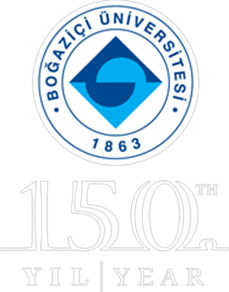 